第三章　采购需求项目名称：2022年白沙县第一小学设施设备采购项目-教学设施设备预算金额∶本项目共1个包，预算金额人民币2324240.00元，超过预算金额为无效报价。关于同品牌产品参加同一合同项（或同一包组）投标（一）提供相同品牌产品且通过资格审查、符合性审查的不同投标人参加同一合同项下投标的，按一家投标人计算，评审后得分最高的同品牌投标人获得中标人推荐资格。综合得分相同的，按下列顺序比较确定一个投标人获得中标人推荐资格，其他同品牌投标人不作为中标候选人。（1）投标报价（由低到高）；（2）技术部分得分（由高到低）。综合得分相同、投标报价和技术评分均相同的，名次由评标委员会抽签确定。提供相同品牌产品（核心产品）且通过资格审查、符合性审查的不同供应商，按一家投标人计算，评审后得分最高的同品牌供应商获得中标供应商推荐资格；评审得分相同的，优先推荐报价最低的供应商为中标候选人；得分及报价均相同的采取随机抽取方式确定，其他同品牌供应商不作为中标候选人。（二）相同品牌的定义：多家供应商提供的核心产品的品牌均为相同的品牌。  本项目核心设备产品：午睡课桌椅、护眼教室灯 除非在投标文件中说明或未经采购人同意，中标人不得以任何方式转包或分包本项目。第二部分 商务部分1、交付时间、交付地点交付时间: 合同签订之日起30天内全部完成本项目的所有内容并达到交付正常使用和验收合格标准交付地点: 采购人指定地点2、供货要求投标人所投的设备须符合国家的相关规定，且负责将所采购的设备送至采购人指定地点，并负责设备的安装、调试以及培训等。保证设备是全新、未曾使用过的，其质量、规格及技术特征符合采购需求书的要求，并提供货物的装箱清单、用户手册、维修手册、合格证、保修卡、随机资料及配件、随机工具等。3、报价要求3.1、投标人的投标报价须以人民币为单位。3.2、投标报价均包含设备费、运输费、装卸费、安装费、检验费、检测费、验收、税费、培训费等一切费用，采购人不再支付任何费用。3.3、本项目最高限价为：2324240.00元。投标人的投标报价不得高于最高限价，否则视为无效报价。4、质保期如无特别说明，投标人所投的设备质保期不得少于一年（易耗易损设备除外）。若生产制造商提供更优质的服务，则按生产制造商的标准执行。如生产制造商标准质保期限不足招标文件质保期要求的，投标人须承诺保修期限不少于采购文件质保期要求。质保期自双方代表在验收报告上签字之日起计算。5、验收要求除采购文件另有要求外，均按国家、地方或行业（排列在前者优先）现行相关验收规范和评定标准执行。6、质量保证及售后服务6.1、质保期内，所有设备保修服务方式均为投标人上门质保，由此产生的一切费用均由投标人承担。但人为因素、不可抗力造成的故障除外。6.2、质保期内出现不能明确的故障时，投标人应尽力配合进行检查，必须在30分钟内响应，24小时内有明确的解决方案。若故障不能通过电话解决的，中标人在接到采购人维修通知后24小时内到达现场维修，否则构成违约并承担违约责任。6.3、质保期内中标人承担修理、调换或退货等所有的费用，维修时间超过三天，中标人须向采购人免费提供备用机使用，否则构成违约并承担违约责任。免费保修期内维修不超过三次。若维修次数超过三次的，质保期自第四次维修结束日起计算延长一年。6.4、质保期后，投标人提供合同内设备的终身维修服务，且只收取更换零配件费用。6.5、中标人须免费提供现场培训及提供相关技术资料。培训内容应包括技术原理、操作、日常基本维护与保养，使参加培训的人员能独立使用，能独立处理常见性故障以及进行日常的维护保养。6.6、中标人须将有关产品说明书、原厂家安装手册、技术文件、资料及安装、验收报告等文档汇集成册交付至采购人。7、付款方式工程进度付款按实际工程进度支付，原则上结算审核前进度付款累计不超过签约合同价款的85%（政府有规定从其规定），经有资质第三方造价咨询单位结算审核后支付至审核结算价款的97%，剩余的3%作为质量保证金。 当有资质第三方造价咨询单位对工程项目进行结算审核时，应当以结算审核结论作为工程价款结算的依据,甲方、乙方均无异议后须执行结算审核结论。8、其他要求8.1、如成交供应商因自身原因不能按照招标文件约定的时间完成货物交付使用，则每天按签约合同价款的5‰支付违约金，逾期违约金上限为签约合同价款的 30% ，如违约金不足支付采购人实际经济损失的，成交供应商应给予采购人赔偿。8.2、其他未尽事宜，在合同中详细约定。第一部分  技术部分第一部分  技术部分第一部分  技术部分第一部分  技术部分第一部分  技术部分第一部分  技术部分序号产品名称单位规格参数数量图片一午睡课桌椅批11午睡课桌椅套产品名称 产品型号 产品图片 规格参数(mm) 
1、整体规格:850*600*(640-790可手摇升降调节)±5mm(午休床状态，桌子可升高度>1000mm，椅展长≥1300mm)，符合国标5号-0号标准。
2、课桌规格:400*600*(640-790可手摇升降调节)±5mm，采用多层板注塑封边，厚度18mm。
3、桌斗规格:360*450*100mm±3mm，PP塑料一次成型，可往上翻转，桌子与椅子的间距大于150mm，便于学生进出。课桌底下前部设置藤质躺板。
4、课椅规格:460*380*(360-460可手摇升降调节)±5mm，椅背可850桌斗 调最大倾斜度165°。座靠面料采用符合出口标准，冲击100KG，静 
可翻小学 QZWX- 压180KG60分钟无损，抗紫外线不褪色，使用寿命8年以上的环保PE 
款午休课 FD850 藤质材料。椅下设置370*330*190mm±3mm的PP材料的贮物箱，贮物箱 桌椅底下前部设置双滑轮，后部设置滑块，与课椅下双滑轨(ABS材质，31.5*3*2mm的卡位装置结构配合，贮物箱可前后自由限位滑动，并可脱卸。
5、管材:a、主体桌、椅脚架立柱外管采用≥30*70*12mm厚扁圆管。 b、主体桌、椅脚架立柱内管采用≥25*54*12mm厚扁圆管。 c、主体桌、椅脚架底管采用≥30*60*1.2mm厚扁圆管。
所有的钢管全部焊接牢固，不会出现裂缝，漏焊，凹坑等现象。焊接处采用的二保焊，以确保连接牢固，焊接处经过打磨，除锈，酸洗磷化，静电喷塑，高温烘干等。1510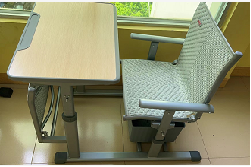 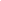 二讲桌批11讲桌张尺寸：长1200*宽600*高880mm（±5mm）。
桌面：采用防火板经PVC封边成型。尺寸为长1200mm*宽600mm（±2mm），厚25mm。
钢架：采用75mm*75mm*1.5mm异型管，封板为1.0冷轧钢板经冲孔折弯焊接成型。上部带抽屉，净空尺寸为宽800mm*深365mm*高80mm，采用防火板pvc封边，；底部离地面设有一层托板，尺寸为宽960mm*深325mm（±5mm），为防火板材质，可放置各种教材器具。92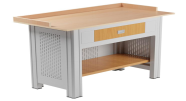 三教师午休椅批12教师午休椅张466mm、400mm、(437,497)mm60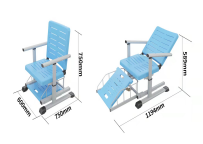 2教师午休椅张靠背
材质：采用一级全新PP塑料，一体注塑成型。抗压、耐磨、耐冲击。
尺寸：宽478mm*高427mm（±5mm）。60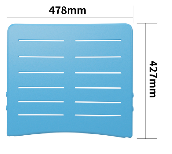 2教师午休椅张座板
材质：采用一级全新PP塑料，一体注塑成型。抗压、耐磨、耐冲击。
尺寸：宽502mm*深418mm（±5mm）。60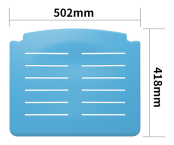 2教师午休椅张挡板
材质：采用一级全新PP塑料，一体注塑成型。抗压、耐磨、耐冲击。
尺寸：宽395mm*长400mm（±5mm）。60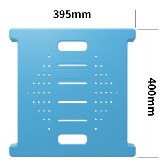 三教室灯具间601智能护眼教室灯盏一、制定依据：
《中小学校教室采光和照明卫生标准》(GB 7793-2010)、《儿童青少年学习用品近视防控卫生要求》（GB 40070-2021）、《中小学校设计规范》（GB 50099-2011）、《建筑照明设计标准》（GB 50034-2019）、《中小学校普通教室照明设计安装卫生要求》（GB /T 36876-2018）和《照明测量方法》（GB/T 5700 -2008）。
二、具体要求：
1、LED教室灯额定功率≤55W。
2、LED教室灯长度≥1000mm；为一体式微晶防眩面板灯，灯具外形应平整、无凹陷和毛刺，焊缝无透光现象，表面均匀、光洁，无流挂现象。
3、LED教室灯色温（或相关色温）在初始测试（0或1000小时）及正常燃点20000小时或以上时间均满足3300-5500K。
4、LED教室灯显色指数在初始测试（0或1000小时）及正常燃点20000小时或以上时间均满足Ra≥90、R9≥50。
5、LED教室灯色容差（或色品容差）正常燃点20000小时或以上时间后与初始测试（0或1000小时）的差值（绝对值）≤5 SDCM。
6、为使教室课桌面达到最佳的照度均匀度与防眩效果，LED教室灯须满足宽光束角类型，即光束角（或半峰光束角）在初始测试（0或1000小时）与正常燃点20000小时或以上时间均满足：C0-C180面及C90-C270面均应≥70°且两平面相差≤10°。
7、LED教室灯人体电磁辐射测试满足20kHz-10MHz感应电流密度系数≤0.85。
8、LED教室灯满足灯具距离桌面的最低悬挂高度不应低于1.7m，平均照度维持率≥95%，且百勒克斯照明功率密度≤1.8 W/㎡/100 lx。
9、LED教室灯发光面法线方向亮度≤13000cd/㎡，长边γ1=60°及短边γ2=60°角度内亮度均≤8000cd/㎡。
注：第3-9项须提供第三方检测机构出具的封面带有CMA及CNAS标志的检测报告（如有燃点时间要求，报告上的检测起止时间须为正常燃点时间，加速测试无效）及全国认证认可信息公共服务平台检测报告编号查询证明复印件。
10、LED教室灯整灯通过国家强制性CCC认证。
11、LED教室灯依据《GB/T 26572-2011》及《GB/T 26125-2011》标准通过电器电子产品认证。
12、LED教室灯频闪质量特征为无危害频闪或无频闪危害或无显著影响。
13、LED教室灯蓝光危害等级为RG0（或0类危险）。
14、LED教室灯蓝光质量特征为低蓝光或更优
特征。
15、LED教室灯护眼质量特征为眼舒适或更优特征。
16、LED教室灯依据《GB 7793-2010》《GB 50034-2013》《GB/T 5700-2008》《GB/T 13379-2008》及《GB 7000.1-2015》标准通过光环境认证。
注：第10-16项须提供第三方认证机构出具的认证证书（证书上须标注产品型号及认证标准）及全国认证认可信息公共服务平台证书状态为“有效”查询证明复印件。
17、智能控制（提供加盖制造商公章的技术参数确认函，签订合同前提供样品验证）：
17.1、产品灯具与场景控制器等经智能网关组成独立局域网，不受外界干扰；
17.2、可通过场景控制器等实现开关控制、智能控制；
17.3、灯光控制采用平滑渐变调节技术，调节过程柔和舒适；
17.4、根据教学场景配置≥4种默认场景模式，支持快速配置；场景快速切换，根据使用需求能够快速切换整体灯光照明状态。9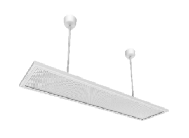 1智能护眼教室灯盏一、制定依据：
《中小学校教室采光和照明卫生标准》(GB 7793-2010)、《儿童青少年学习用品近视防控卫生要求》（GB 40070-2021）、《中小学校设计规范》（GB 50099-2011）、《建筑照明设计标准》（GB 50034-2019）、《中小学校普通教室照明设计安装卫生要求》（GB /T 36876-2018）和《照明测量方法》（GB/T 5700 -2008）。
二、具体要求：
1、LED教室灯额定功率≤55W。
2、LED教室灯长度≥1000mm；为一体式微晶防眩面板灯，灯具外形应平整、无凹陷和毛刺，焊缝无透光现象，表面均匀、光洁，无流挂现象。
3、LED教室灯色温（或相关色温）在初始测试（0或1000小时）及正常燃点20000小时或以上时间均满足3300-5500K。
4、LED教室灯显色指数在初始测试（0或1000小时）及正常燃点20000小时或以上时间均满足Ra≥90、R9≥50。
5、LED教室灯色容差（或色品容差）正常燃点20000小时或以上时间后与初始测试（0或1000小时）的差值（绝对值）≤5 SDCM。
6、为使教室课桌面达到最佳的照度均匀度与防眩效果，LED教室灯须满足宽光束角类型，即光束角（或半峰光束角）在初始测试（0或1000小时）与正常燃点20000小时或以上时间均满足：C0-C180面及C90-C270面均应≥70°且两平面相差≤10°。
7、LED教室灯人体电磁辐射测试满足20kHz-10MHz感应电流密度系数≤0.85。
8、LED教室灯满足灯具距离桌面的最低悬挂高度不应低于1.7m，平均照度维持率≥95%，且百勒克斯照明功率密度≤1.8 W/㎡/100 lx。
9、LED教室灯发光面法线方向亮度≤13000cd/㎡，长边γ1=60°及短边γ2=60°角度内亮度均≤8000cd/㎡。
注：第3-9项须提供第三方检测机构出具的封面带有CMA及CNAS标志的检测报告（如有燃点时间要求，报告上的检测起止时间须为正常燃点时间，加速测试无效）及全国认证认可信息公共服务平台检测报告编号查询证明复印件。
10、LED教室灯整灯通过国家强制性CCC认证。
11、LED教室灯依据《GB/T 26572-2011》及《GB/T 26125-2011》标准通过电器电子产品认证。
12、LED教室灯频闪质量特征为无危害频闪或无频闪危害或无显著影响。
13、LED教室灯蓝光危害等级为RG0（或0类危险）。
14、LED教室灯蓝光质量特征为低蓝光或更优
特征。
15、LED教室灯护眼质量特征为眼舒适或更优特征。
16、LED教室灯依据《GB 7793-2010》《GB 50034-2013》《GB/T 5700-2008》《GB/T 13379-2008》及《GB 7000.1-2015》标准通过光环境认证。
注：第10-16项须提供第三方认证机构出具的认证证书（证书上须标注产品型号及认证标准）及全国认证认可信息公共服务平台证书状态为“有效”查询证明复印件。
17、智能控制（提供加盖制造商公章的技术参数确认函，签订合同前提供样品验证）：
17.1、产品灯具与场景控制器等经智能网关组成独立局域网，不受外界干扰；
17.2、可通过场景控制器等实现开关控制、智能控制；
17.3、灯光控制采用平滑渐变调节技术，调节过程柔和舒适；
17.4、根据教学场景配置≥4种默认场景模式，支持快速配置；场景快速切换，根据使用需求能够快速切换整体灯光照明状态。91智能护眼教室灯盏一、制定依据：
《中小学校教室采光和照明卫生标准》(GB 7793-2010)、《儿童青少年学习用品近视防控卫生要求》（GB 40070-2021）、《中小学校设计规范》（GB 50099-2011）、《建筑照明设计标准》（GB 50034-2019）、《中小学校普通教室照明设计安装卫生要求》（GB /T 36876-2018）和《照明测量方法》（GB/T 5700 -2008）。
二、具体要求：
1、LED教室灯额定功率≤55W。
2、LED教室灯长度≥1000mm；为一体式微晶防眩面板灯，灯具外形应平整、无凹陷和毛刺，焊缝无透光现象，表面均匀、光洁，无流挂现象。
3、LED教室灯色温（或相关色温）在初始测试（0或1000小时）及正常燃点20000小时或以上时间均满足3300-5500K。
4、LED教室灯显色指数在初始测试（0或1000小时）及正常燃点20000小时或以上时间均满足Ra≥90、R9≥50。
5、LED教室灯色容差（或色品容差）正常燃点20000小时或以上时间后与初始测试（0或1000小时）的差值（绝对值）≤5 SDCM。
6、为使教室课桌面达到最佳的照度均匀度与防眩效果，LED教室灯须满足宽光束角类型，即光束角（或半峰光束角）在初始测试（0或1000小时）与正常燃点20000小时或以上时间均满足：C0-C180面及C90-C270面均应≥70°且两平面相差≤10°。
7、LED教室灯人体电磁辐射测试满足20kHz-10MHz感应电流密度系数≤0.85。
8、LED教室灯满足灯具距离桌面的最低悬挂高度不应低于1.7m，平均照度维持率≥95%，且百勒克斯照明功率密度≤1.8 W/㎡/100 lx。
9、LED教室灯发光面法线方向亮度≤13000cd/㎡，长边γ1=60°及短边γ2=60°角度内亮度均≤8000cd/㎡。
注：第3-9项须提供第三方检测机构出具的封面带有CMA及CNAS标志的检测报告（如有燃点时间要求，报告上的检测起止时间须为正常燃点时间，加速测试无效）及全国认证认可信息公共服务平台检测报告编号查询证明复印件。
10、LED教室灯整灯通过国家强制性CCC认证。
11、LED教室灯依据《GB/T 26572-2011》及《GB/T 26125-2011》标准通过电器电子产品认证。
12、LED教室灯频闪质量特征为无危害频闪或无频闪危害或无显著影响。
13、LED教室灯蓝光危害等级为RG0（或0类危险）。
14、LED教室灯蓝光质量特征为低蓝光或更优
特征。
15、LED教室灯护眼质量特征为眼舒适或更优特征。
16、LED教室灯依据《GB 7793-2010》《GB 50034-2013》《GB/T 5700-2008》《GB/T 13379-2008》及《GB 7000.1-2015》标准通过光环境认证。
注：第10-16项须提供第三方认证机构出具的认证证书（证书上须标注产品型号及认证标准）及全国认证认可信息公共服务平台证书状态为“有效”查询证明复印件。
17、智能控制（提供加盖制造商公章的技术参数确认函，签订合同前提供样品验证）：
17.1、产品灯具与场景控制器等经智能网关组成独立局域网，不受外界干扰；
17.2、可通过场景控制器等实现开关控制、智能控制；
17.3、灯光控制采用平滑渐变调节技术，调节过程柔和舒适；
17.4、根据教学场景配置≥4种默认场景模式，支持快速配置；场景快速切换，根据使用需求能够快速切换整体灯光照明状态。92智能护眼黑板灯盏一、制定依据：
《中小学校教室采光和照明卫生标准》(GB 7793-2010)、《儿童青少年学习用品近视防控卫生要求》（GB 40070-2021）、《中小学校设计规范》（GB 50099-2011）、《建筑照明设计标准》（GB 50034-2019）、《中小学校普通教室照明设计安装卫生要求》（GB /T 36876-2018）和《照明测量方法》（GB/T 5700 -2008）。
二、具体要求：
1、LED黑板灯额定功率≤55W。
2、LED黑板灯长度≥1500mm；为一体式防眩灯具，灯具外形应平整、无凹陷和毛刺，焊缝无透光现象，表面均匀、光洁，无流挂现象。
3、LED黑板灯色温（或相关色温）在初始测试（0或1000小时）及正常燃点20000小时或以上时间均满足3300-5500K。
4、LED黑板灯显色指数在初始测试（0或1000小时）及正常燃点20000小时或以上时间均满足Ra≥90、R9≥50。
5、LED黑板灯色容差（或色品容差）正常燃点20000小时或以上时间后与初始测试（0或1000小时）的差值（绝对值）≤5 SDCM。
6、为配合书写板尺寸，使书写板照明达到最佳的照度均匀度与防眩效果，LED黑板灯配光非对称，即光束角（或半峰光束角）在初始测试（0或1000小时）与正常燃点20000小时或以上时间均满足：C0-C180面应≥70°且C90-C270面应≤40°（或C90-C270面应≥70°且
C0-C180面应≤40°）。
7、LED黑板灯人体电磁辐射测试满足20kHz-10MHz感应电流密度系数≤0.85。
8、LED黑板灯平均照度维持率≥95%。
9、LED黑板灯发光面法线方向亮度≤13000cd/㎡，长边γ1=60°及短边γ2=60°角度内亮度均≤8000cd/㎡。
注：第3-9项须提供第三方检测机构出具的封面带有CMA及CNAS标志的检测报告（如有燃点时间要求，报告上的检测起止时间须为正常燃点时间，加速测试无效）及全国认证认可信息公共服务平台检测报告编号查询证明复印件。
10、LED黑板灯整灯通过国家强制性CCC认证。
11、LED黑板灯依据《GB/T 26572-2011》及《GB/T 26125-2011》标准通过电器电子产品认证。
12、LED黑板灯频闪质量特征为无危害频闪或无频闪危害或无显著影响。
13、LED黑板灯蓝光危害等级为RG0（或0类危险）。
14、LED黑板灯蓝光质量特征为低蓝光或更优特征。
15、LED黑板灯护眼质量特征为眼舒适或更优特征。
16、LED黑板灯依据《GB 7793-2010》《GB 50034-2013》《GB/T 5700-2008》《GB/T 13379-2008》及《GB 7000.1-2015》标准通过光环境认证。2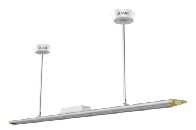 2智能护眼黑板灯盏一、制定依据：
《中小学校教室采光和照明卫生标准》(GB 7793-2010)、《儿童青少年学习用品近视防控卫生要求》（GB 40070-2021）、《中小学校设计规范》（GB 50099-2011）、《建筑照明设计标准》（GB 50034-2019）、《中小学校普通教室照明设计安装卫生要求》（GB /T 36876-2018）和《照明测量方法》（GB/T 5700 -2008）。
二、具体要求：
1、LED黑板灯额定功率≤55W。
2、LED黑板灯长度≥1500mm；为一体式防眩灯具，灯具外形应平整、无凹陷和毛刺，焊缝无透光现象，表面均匀、光洁，无流挂现象。
3、LED黑板灯色温（或相关色温）在初始测试（0或1000小时）及正常燃点20000小时或以上时间均满足3300-5500K。
4、LED黑板灯显色指数在初始测试（0或1000小时）及正常燃点20000小时或以上时间均满足Ra≥90、R9≥50。
5、LED黑板灯色容差（或色品容差）正常燃点20000小时或以上时间后与初始测试（0或1000小时）的差值（绝对值）≤5 SDCM。
6、为配合书写板尺寸，使书写板照明达到最佳的照度均匀度与防眩效果，LED黑板灯配光非对称，即光束角（或半峰光束角）在初始测试（0或1000小时）与正常燃点20000小时或以上时间均满足：C0-C180面应≥70°且C90-C270面应≤40°（或C90-C270面应≥70°且
C0-C180面应≤40°）。
7、LED黑板灯人体电磁辐射测试满足20kHz-10MHz感应电流密度系数≤0.85。
8、LED黑板灯平均照度维持率≥95%。
9、LED黑板灯发光面法线方向亮度≤13000cd/㎡，长边γ1=60°及短边γ2=60°角度内亮度均≤8000cd/㎡。
注：第3-9项须提供第三方检测机构出具的封面带有CMA及CNAS标志的检测报告（如有燃点时间要求，报告上的检测起止时间须为正常燃点时间，加速测试无效）及全国认证认可信息公共服务平台检测报告编号查询证明复印件。
10、LED黑板灯整灯通过国家强制性CCC认证。
11、LED黑板灯依据《GB/T 26572-2011》及《GB/T 26125-2011》标准通过电器电子产品认证。
12、LED黑板灯频闪质量特征为无危害频闪或无频闪危害或无显著影响。
13、LED黑板灯蓝光危害等级为RG0（或0类危险）。
14、LED黑板灯蓝光质量特征为低蓝光或更优特征。
15、LED黑板灯护眼质量特征为眼舒适或更优特征。
16、LED黑板灯依据《GB 7793-2010》《GB 50034-2013》《GB/T 5700-2008》《GB/T 13379-2008》及《GB 7000.1-2015》标准通过光环境认证。2大队部室大队部室大队部室大队部室大队部室大队部室大队部室大队部室大队部室序号产品名称规格数量单位单位单位图片图片1主题墙装修（前后后背景墙）材料：亚克力板，PVC字体丝印，雕刻2幅幅幅2展柜、储存柜定制：展柜，储存柜，进口皇冠免漆板现场制作40平方平方平方3会议桌定制：长宽高：6.0*1.7*0.76（含20张椅子）1采用E0优质15厘中纤板精选优质木材经烘干去脂防虫防腐处理，含水率5-14%，材料稳定性好表面没死节、裂缝、夹皮。2胶水采用“永特耐”高级环保胶粘剂，经久耐用。3、周边采用德国豪迈自动封边机封边，边条为PVC(厚度大开1mm)抗刻划耐高温易打理，边条圆滑不伤手3板材平面经高温热压三胺耐磨进口饰面，耐磨抗划伤，表面光滑平整不变形2五金配件采用优质材质，经防锈防腐处理，正常使用超过10年以上1套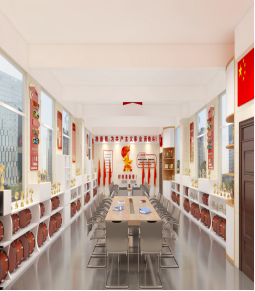 套套4墙面宣传栏定制（亚克力板）18平方平方平方5大队部设备器材清单如下：大队部设备器材清单如下：1批批批小计1大队部设备器材清单大队部设备器材清单大队部设备器材清单大队部设备器材清单大队部设备器材清单大队部设备器材清单大队部设备器材清单大队部设备器材清单大队部设备器材清单序号产品名称参数参数参数数量单位单位图片5鼓号队服装定制 材质布料：涤纶定制 材质布料：涤纶定制 材质布料：涤纶70套套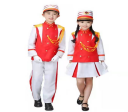 6大军鼓
名： 红色高档不锈钢压圈大军鼓
规格： 外圈直径57.2CM（鼓皮56CM） 高度25.5CM
鼓皮：  进口聚酯皮
材质： 不锈钢压圈，镀锌钢板鼓桶
附件： 2.5CM红色鼓带，网球大鼓锤一个
名： 红色高档不锈钢压圈大军鼓
规格： 外圈直径57.2CM（鼓皮56CM） 高度25.5CM
鼓皮：  进口聚酯皮
材质： 不锈钢压圈，镀锌钢板鼓桶
附件： 2.5CM红色鼓带，网球大鼓锤一个
名： 红色高档不锈钢压圈大军鼓
规格： 外圈直径57.2CM（鼓皮56CM） 高度25.5CM
鼓皮：  进口聚酯皮
材质： 不锈钢压圈，镀锌钢板鼓桶
附件： 2.5CM红色鼓带，网球大鼓锤一个8面面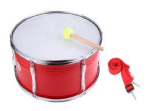 7小军鼓
品名： 红色高档不锈钢压圈小军鼓
规格： 外圈直径34.5CM（鼓皮56CM） 高度14CM
鼓皮： 进口聚酯皮
材质： 不锈钢压圈，镀锌钢板鼓桶
附件： 2.5CM红色鼓带+32cm小鼓棒一副 沙带一条
品名： 红色高档不锈钢压圈小军鼓
规格： 外圈直径34.5CM（鼓皮56CM） 高度14CM
鼓皮： 进口聚酯皮
材质： 不锈钢压圈，镀锌钢板鼓桶
附件： 2.5CM红色鼓带+32cm小鼓棒一副 沙带一条
品名： 红色高档不锈钢压圈小军鼓
规格： 外圈直径34.5CM（鼓皮56CM） 高度14CM
鼓皮： 进口聚酯皮
材质： 不锈钢压圈，镀锌钢板鼓桶
附件： 2.5CM红色鼓带+32cm小鼓棒一副 沙带一条32面面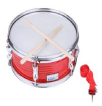 8大队旗丝绸材质丝绸材质丝绸材质4面面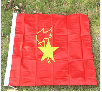 9中队旗丝绸材质丝绸材质丝绸材质20面面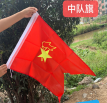 10彩旗丝绸材质丝绸材质丝绸材质40面面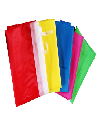 11青年号颜色：银色
规格：总长50CM，喇叭口直径12.55CM
材质：铜
附件：号嘴一个颜色：银色
规格：总长50CM，喇叭口直径12.55CM
材质：铜
附件：号嘴一个颜色：银色
规格：总长50CM，喇叭口直径12.55CM
材质：铜
附件：号嘴一个16支支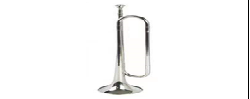 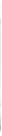 12小镲直径：15CM
材质：优质响铜直径：15CM
材质：优质响铜直径：15CM
材质：优质响铜8副副13大镲直径：24CM
材质：优质响铜直径：24CM
材质：优质响铜直径：24CM
材质：优质响铜2副副14指挥令规格：120公分，材质：不锈钢
两节型规格：120公分，材质：不锈钢
两节型规格：120公分，材质：不锈钢
两节型1支支15升旗手衣服11件套： 上衣+裤子+领带+领花+肩章+绶带+白色衬衣+帽子+帽徽+手套+腰带 产品面料：卡丹皇面料          规格：155M 6套  160M 2套  （不含靴子）款式：男款、女款  11件套： 上衣+裤子+领带+领花+肩章+绶带+白色衬衣+帽子+帽徽+手套+腰带 产品面料：卡丹皇面料          规格：155M 6套  160M 2套  （不含靴子）款式：男款、女款  11件套： 上衣+裤子+领带+领花+肩章+绶带+白色衬衣+帽子+帽徽+手套+腰带 产品面料：卡丹皇面料          规格：155M 6套  160M 2套  （不含靴子）款式：男款、女款  8套套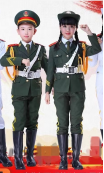 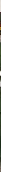 